Музыкально-театрализованная сказка «Теремок»Цели:1. Совершенствовать умение передавать эмоциональное состояние героев мимикой, жестами, телодвижением; развивать силу и высоту голоса.2. Развивать умения детей имитировать характерные действия персонажей в сказке “ Теремок3. Поощрять фантазию, творчество, индивидуальность в передаче образов. Вызывать желание у детей играть роли в костюмах, выступать перед своими сверстниками в определенной последовательности.4. Развивать умение детей последовательно и выразительно рассказывать сказку “ Теремок”; развивать диалогическую речь.5. Развивать творческое воображение, слуховую память, мышление.6. Воспитывать дружбу, товарищество, умение действовать согласованно, чувство прекрасного, сострадание к природе, желание беречь ее и сохранять.Оборудование: декорация теремка, стулья для героев, музыкальное сопровождение, костюмы.Предварительная работа: Чтение русской народной сказки «Теремок»; рассматривание иллюстраций к сказке.Ход совместной деятельности воспитателя с детьми.С. Здравствуйте, детишки! Девчонки и мальчишки!Рада видеть всех сейчас. Ведь давно ждала я вас.Я добрая сказочница. Вот пришел и сказки час.И зовет в театр он нас.Всем ли видно, всем ли слышно?Приготовьте ушки, глазкиМы пойдем сейчас все в сказку.Но перед тем как начать предлагаю отгадать с помощью загадок, какую сказку будем смотреть сейчас!1) Серенький шарик под полом шарит (мышка)2) По земле скачет, по воде плывет (Лягушка)3) Маленький беленький по лесочку прыг-прыг,по снежочку тык-тык. (заяц)4) Хитрая плутовка всех обманет ловко.Знают все её в лесу - рыжехвостую -(лису)5)Серовато, зубаватоПо полю рыщет, телят, ягнят ищет (Волк)6) Неуклюжий он, лохматый спит зимою он, ребята.Может громко он реветь, потому что он -(медведь)Ребята, как думаете какая это сказка? Правильно, «Теремок». А теперь я предлагаю вам поиграть в эту сказку.Стоит в поле теремок, теремокОн не низок не высок, не высок.Теремочек не простой, не простойОн красивый вот какой, вот какой(затем под музыку матрешки выстраиваются вдоль стульчиков, поют.)Стоит в поле теремок, теремокОн не низок не высок, не высок.Вот по полю, полю мышка бежит (вбегает мышка)У дверей остановилась и пищит.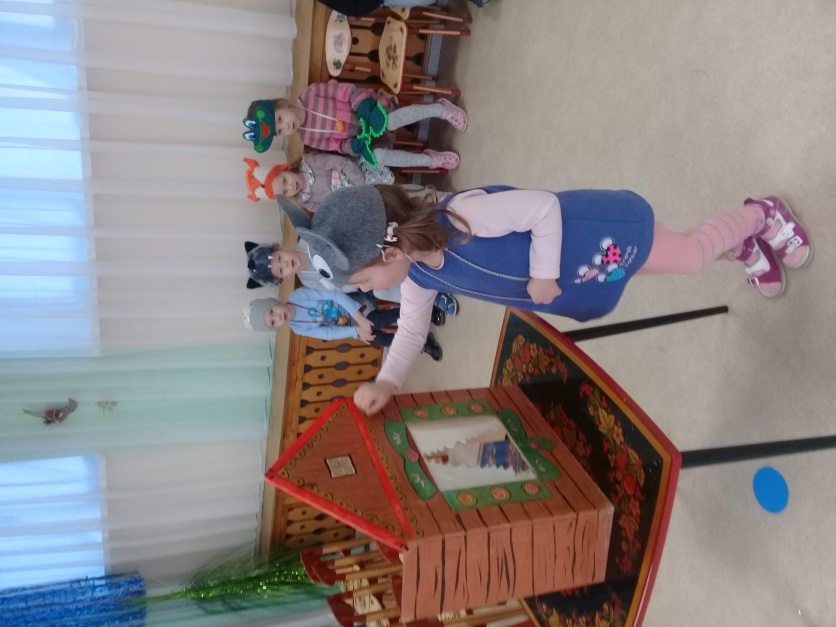 Мышка: Пи-пи-пи! Кто-кто в теремочке живет?Кто-кто в не высоком живет?Ведущий: Никто не отзывается. Вошла мышка в теремок и стала в нем жить.Живет песни поет.Мышка, выглянув в окошко поет:Как построен теремок!Дверь запру я на замок.Лягу спать под печкой,Заживу беспечно.Буду в тереме я житьПесни петь и не тужить.Ведущий: Стоит в поле теремок, теремокОн не низок не высок, не высок.Вот по полю лягушка бежит (вбегает лягушка)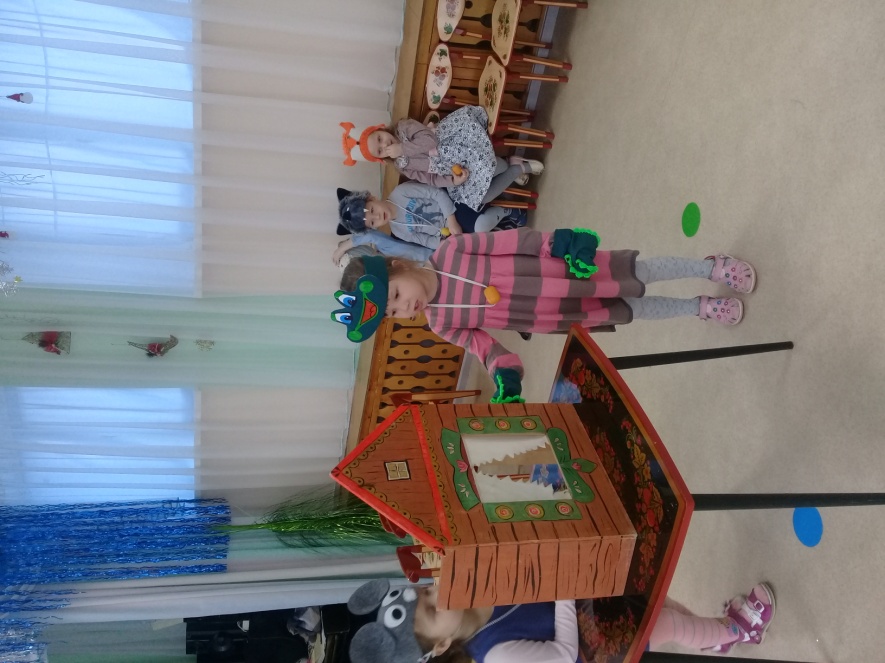 У дверей остановилась и стучит.Лягушка: В терем я хочу вселитьсяТанцевать и веселиться.Мне наскучила траваОтоприте! Ква-ква-ква.- Кто, кто в теремочке живет? Кто, кто в не высоком живет?Мышка: - Я, мышка-норушка!-А ты кто?Лягушка: - Я, лягушка-квакушка!Мышка: - Иди ко мне жить!Ведущий: Лягушка прыгнула в теремок. Стали они вдвоем жить.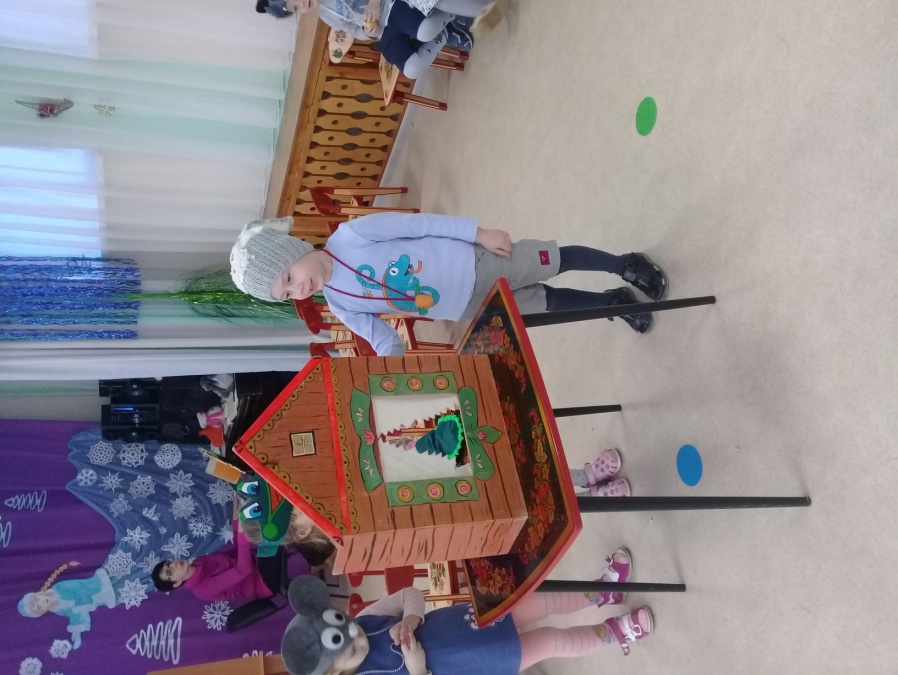 Ведущий: Стоит в поле теремок, теремокОн не низок не высок, не высок.Вот по полю, полю зайка бежит (входит зайка)У дверей остановился и стучит.Зайка поет: Не люблю грозу и стужуТеплый дом мне, очень нужен.Кто живет в терему?Скучно мне одному.Зайка: - Кто, кто в теремочке живет? Кто, кто в не высоком живет?Мышка: - Я, мышка-норушка!Лягушка: - Я, лягушка-квакушка. А ты кто?Зайка: - А я, зайчик-побегайчик!Лягушка: Иди к нам жить!Ведущий: Зайка скок в теремок. Стали они втроем жить. Втроем песни петь.Ведущий: Стоит в поле теремок, теремокОн не низок не высок, не высок.Вот по полю лисичка идет (входит лисичка)У дверей остановилась и поет.Лисичка: Я красавица - лисица!Ночью мне в лесу не спится.Там и сыро, и темно, да не ела я давно.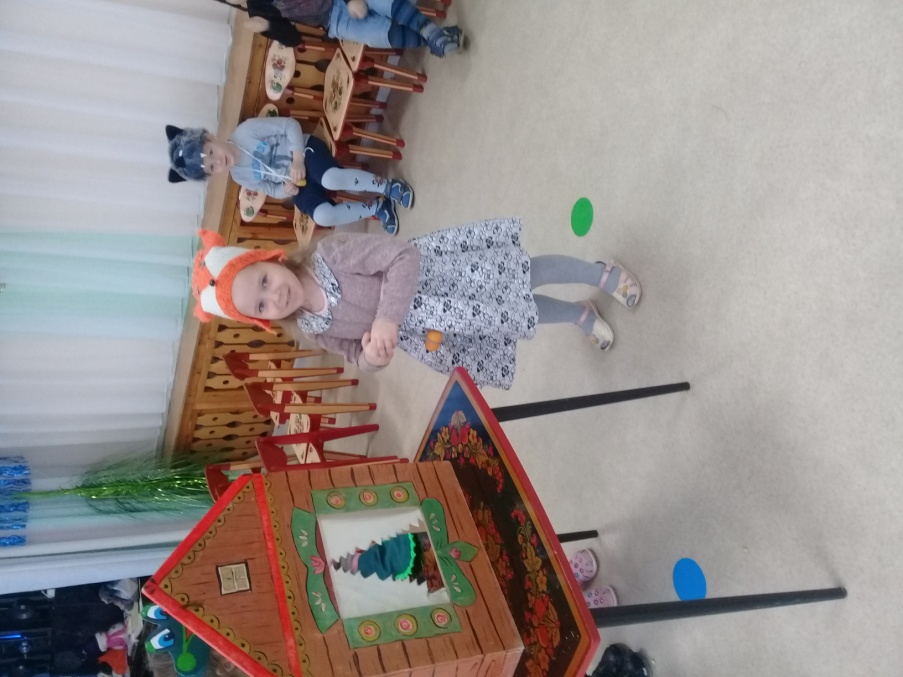 Я хочу, чтоб спали ушкиНа пуховенькой подушке.Чтобы хвост мой спал в постели,В нежной теплой колыбели.- Кто, кто в теремочке живет? Кто, кто в не высоком живет?Мышка: - Я, мышка-норушка!Лягушка: - Я, лягушка-квакушка!Зайка: - Я, зайчик-побегайчик. А ты кто?Лисица: - А я, лисичка-сестричка!Зайка: - Иди к нам жить.Ведущий: Забралась лисичка в теремок. Стали они вчетвером жить, вчетвером песни петь.Ведущий: Стоит в поле теремок, теремокОн не низок не высок, не высок.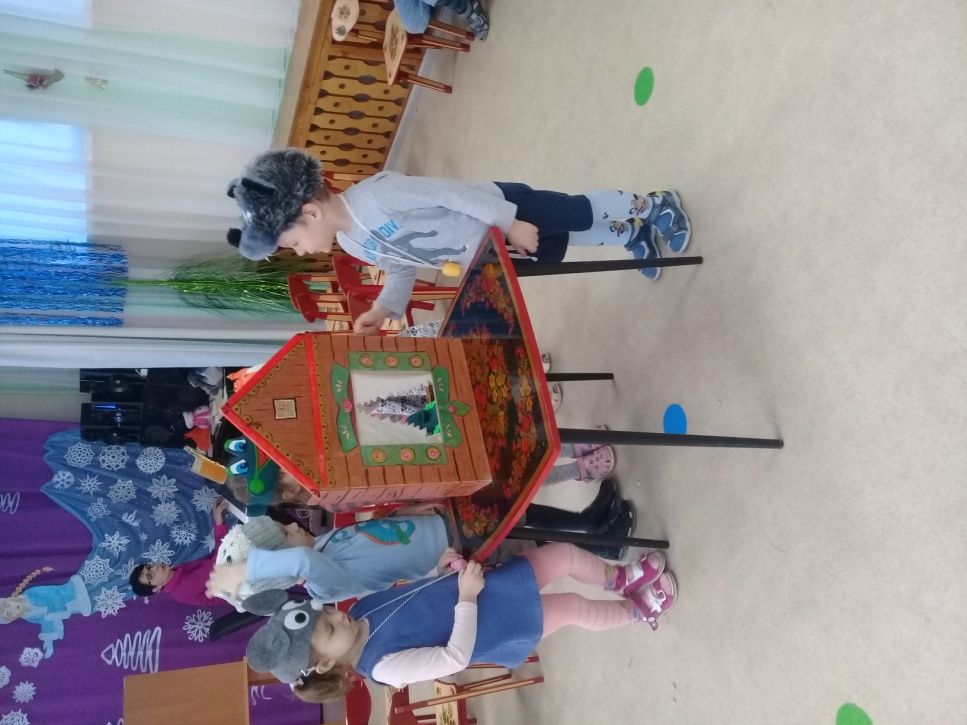 Вот по полю, полю волк бежит (вбегает волк)У дверей остановился и рычит.Волк (поет): Я серый волк клыкастый.Ягнят ворую часто,А иногда ворую кур.Ведь я прожорлив через чур.- Кто, кто в теремочке живет? Кто, кто в не высоком живет?Мышка: - Я, мышка-норушка!Лягушка: - Я, лягушка-квакушка!Зайка: - Я, зайчик-побегайчик.Лисица: - Я, лисичка-сестричка! А ты кто?Волк: А я волчок-серый бочок!Лисица: Иди к нам жить!Ведущий: Волк влез в теремок. Стали они впятером жить. Вот они все в теремке живут, песни поют.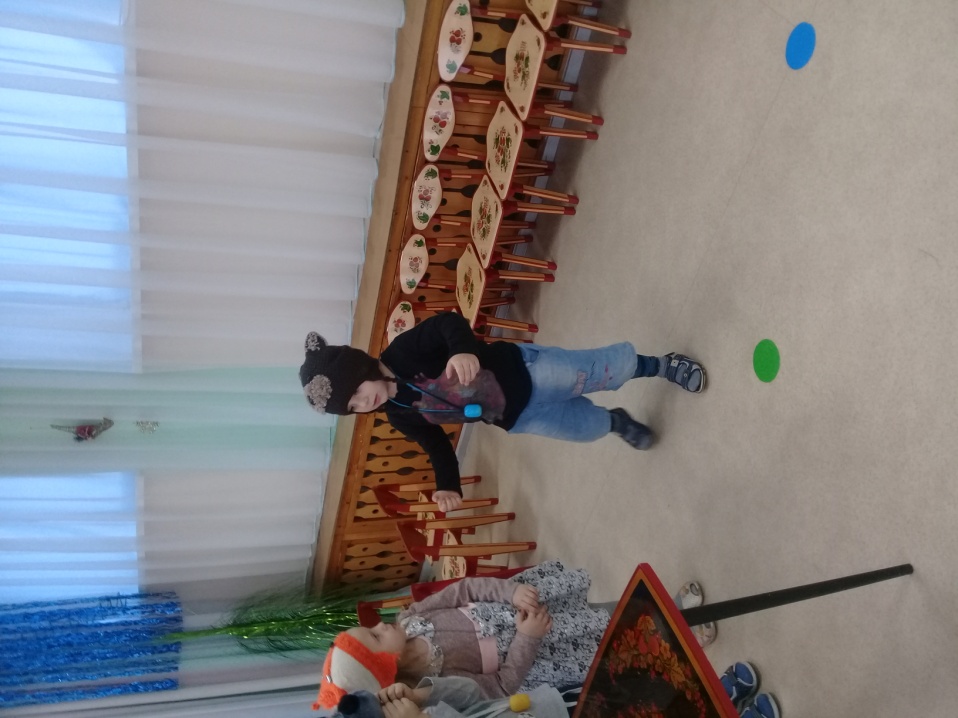 Ведущий: Стоит в поле теремок, теремокОн не низок не высок, не высок.Вот по полю медведь идет (входит медведь)У дверей остановился и ревет.Медведь поет: Что за дом стоит красивыйЯ такого не видал.Спал в берлоге я всю зимуЛапу с голоду сосал.- Кто, кто в теремочке живет? Кто, кто в не высоком живет?Мышка: - Я, мышка-норушка!Лягушка: - Я, лягушка-квакушка!Зайка: - Я, зайчик-побегайчик.Лисица: - Я, лисичка-сестричка!Волк: - Я, волчок-серый бочок! А ты кто?Медведь: А я, медведь - косолапый.Волк: Иди к нам жить.Ведущий: Теремок был такой вместительный, что всем место хватило в нем. И стали звери дружно жить, да песни петь.Ведущий: (поют, а звери выходят из домика и танцуют):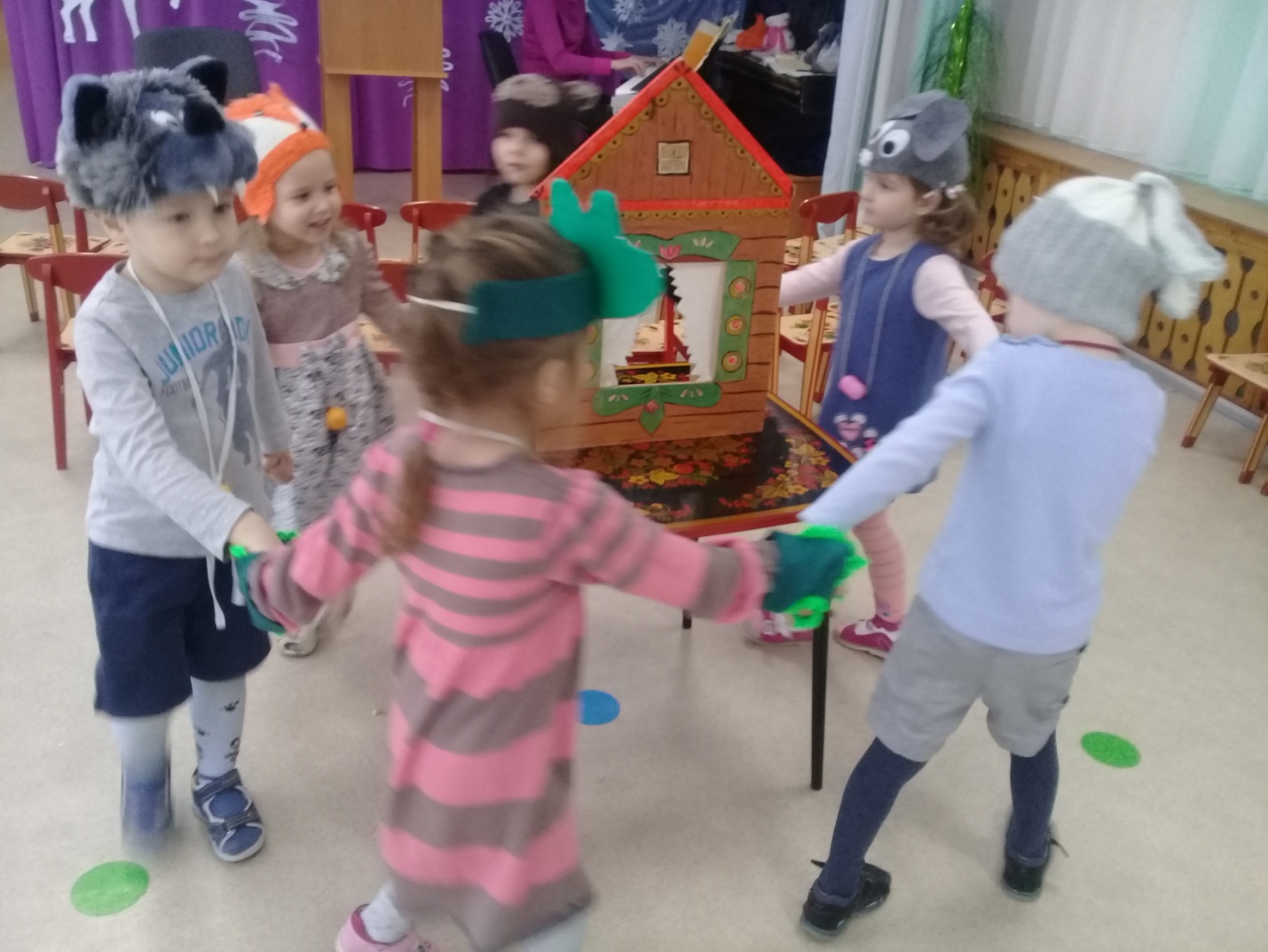 Стоит в поле теремок, теремокОн не низок не высок, не высок. В теремочке дружно звери живутВеселятся и танцуют, и поют. Все звери поют песню «Песня зверят».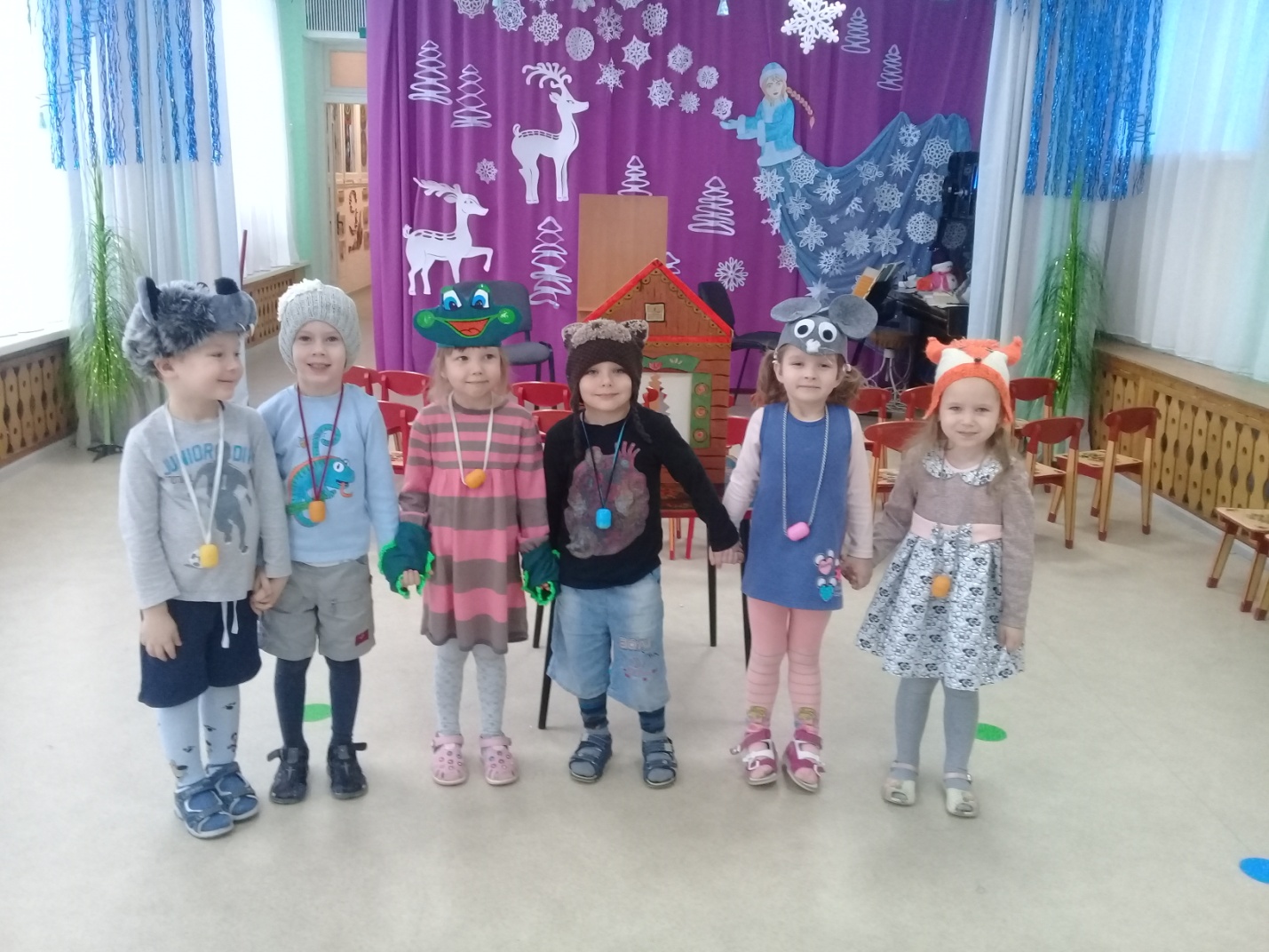 Литература:Русская народная сказка «Теремок».Журнал «Музыкальный руководитель №4,6 2005г»Журнал «Музыкальный руководитель №2 2006г».